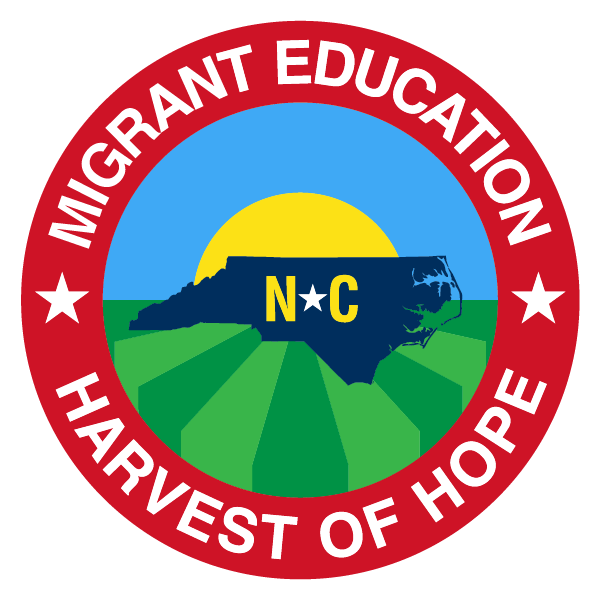 MEP Lesson Plan TemplateDay 1Schedule Rules/ ExpectationsSupplies Pre-Test/” I can” Statements“This is Me”  WorksheetDay 2Day 2Social-EmotionalRulesMusic & LiteracySing Alphabet WritingChild’s First Name MathNumber 1Music & Movement Youtube Video ColorBlack Fine Motor Skills Tracing lines ClosureNursery Rhyme Day 3Day 3Social-EmotionalRulesMusic & LiteracySing Alphabet WritingChild’s First Name MathNumber 2Music & Movement Youtube Video ColorWhiteFine Motor Skills Tracing linesClosure Nursery Rhyme Day 4Day 4Social-EmotionalRulesMusic & LiteracySing Alphabet WritingChild’s First Name MathNumber 3Music & Movement Youtube Video ColorYellowFine Motor Skills Tracing linesClosureNursery Rhyme Day 5Day 5Social-EmotionalRulesMusic & LiteracySing Alphabet WritingChild’s First Name MathNumber 4Music & Movement Youtube Video ColorGreenFine Motor Skills Tracing ClosureNursery RhymeDay 6Day 6Social-EmotionalRulesMusic & LiteracySing Alphabet WritingChild’s First Name MathNumber 5Music & Movement Youtube Video ColorPinkFine Motor Skills Tracing ClosureNursery Rhyme Day 7Day 7Social-EmotionalRulesMusic & LiteracySing Alphabet WritingChild’s First Name MathNumber 6Music & Movement Youtube Video ColorOrangeFine Motor Skills Tracing ClosureNursery Rhyme Day 8Day 8Social-EmotionalRulesMusic & LiteracySing Alphabet WritingChild’s First Name MathNumber 7Music & Movement Youtube Video ColorRedFine Motor Skills Making a sun with playdoughClosureNursery Rhyme Day 9Day 9Social-EmotionalRulesMusic & LiteracySing Alphabet WritingChild’s First Name MathNumber 8Music & Movement Youtube Video ColorBrownFine Motor Skills Making a watermelon with playdoughClosureNursery Rhyme Day 10Day 10Social-EmotionalRulesMusic & LiteracySing Alphabet WritingChild’s First Name MathNumber 9Music & Movement Youtube Video ColorGrayFine Motor Skills Making name with playdough. ClosureNursery Rhyme Day 11Day 11Social-EmotionalRulesMusic & LiteracySing Alphabet WritingChild’s First Name MathNumber 10Triangle Music & Movement Youtube Video ColorBlueFine Motor Skills Triangle Shape MatClosureNursery Rhyme Day 12Day 12Social-EmotionalRulesMusic & LiteracySing Alphabet WritingChild’s First Name MathReview all numbers (Video)Rectangle Music & Movement Youtube Video ColorPurple Fine Motor Skills Rectangle Shape MatClosureNursery Rhyme Day 13Day 13Social-EmotionalRulesMusic & LiteracySing Alphabet WritingChild’s First Name MathReview all NumbersCircle Music & Movement Youtube Video Fine Motor Skills Circle Shape Mat Opposite Words Fast/Slow ClosureNursery Rhyme Day 14Day 14Social-EmotionalRulesMusic & LiteracySing Alphabet WritingChild’s First Name MathReview all Numbers SquareMusic & Movement Youtube Video Fine Motor Skills Square Shape MatOpposite Words Big/Small ClosureNursery Rhyme Day 15Day 15Social-EmotionalRulesMusic & LiteracySing Alphabet WritingChild’s First Name MathReview all Numbers Oval  Music & Movement Youtube Video Fine Motor SkillsOval Shape MatOpposite Words Happy/SadClosureNursery Rhyme Day 16Day 16ReviewABC’s in their name/sing along ABC’sNumbersColorsShapesOpposite WordsFeelingsDay 17Day 17EvaluationPost-Test“I Can” Statements Day 18Graduation and Field Trip Participation Certificate for Child Day 19Day 19Day 20Day 20